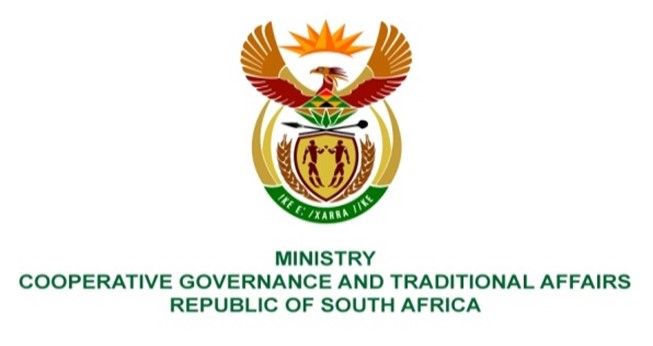 NATIONAL ASSEMBLY QUESTIONS FOR WRITTEN REPLYQUESTION NUMBER 1285DATE OF PUBLICATION: 14 May 2021Mr N P Masipa (DA) to ask the Minister of Cooperative Governance and Traditional Affairs:(1)	What is the (a) extent of the commonage land in the Eastern Cape and (b) current usage of the commonage land;(2)	whether the commonage land has water rights to allow farming to take place; if not, what steps will her department take to ensure that there are water rights; if so, what are the relevant details;(3)	whether there are farming activities taking place on the commonage land; if not, why not; if so, what farming activities are taking place on the pieces of land;(4)	whether she will furnish Mr N P Masipa with the relevant information regarding (a) land that has been invaded and (b) the action(s) that were taken regarding the situation; if not, why not; if so, by what date? NW1324EREPLY:To redirect the question to: Department of Agriculture, Land and Rural DevelopmentMatters relating to the commonage land and farming activities are managed and administered by the Department of Agriculture, Land Reform and Rural Development. The Honourable member is advised to re-direct the aforementioned department.